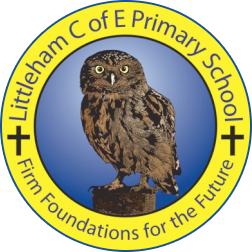 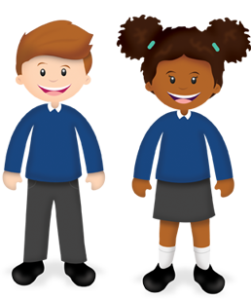 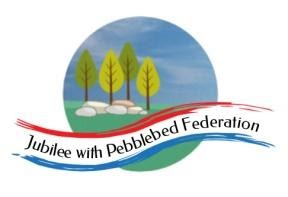 Year:Wk beg:Lesson OneLesson TwoLesson ThreeLesson FourMondayReadingRead library book or allocated bug club booksEnglishhttps://classroom.thenational.academy/lessons/to-identify-the-features-of-an-explanation-text-6tgk2rMathshttps://classroom.thenational.academy/lessons/solving-correspondence-problems-cgt6aeMaths gameshttps://www.topmarks.co.uk/number-facts/number-fact-familiesTuesdayReadingRead library book or allocated bug club booksEnglishhttps://classroom.thenational.academy/lessons/to-explore-compound-words-6wwpatMathshttps://classroom.thenational.academy/lessons/using-doubles-to-multiply-cdjkcrHistoryhttps://classroom.thenational.academy/lessons/who-were-the-celts-and-why-did-they-use-iron-cnhkjrWednesdayHandwritinghttps://www.youtube.com/watch?v=2NQ6uS8blwY&t=82s&ab_channel=MisterTeachEnglishhttps://classroom.thenational.academy/lessons/to-explore-using-apostrophes-for-plural-possession-cgvk2dMathshttps://classroom.thenational.academy/lessons/using-ten-times-greater-for-known-times-tables-c4t68ePEhttps://www.youtube.com/watch?v=h3DSYn2jIKE&t=2s&ab_channel=MihranTVThursdayReadingRead library book or allocated bug club booksEnglishhttps://classroom.thenational.academy/lessons/to-understand-and-sequence-how-bees-make-honey-cgwk2cMathshttps://classroom.thenational.academy/lessons/using-bar-models-to-represent-word-problems-70r30cArthttps://www.bbc.co.uk/newsround/39113604FridayReadingRead library book or allocated bug club booksEnglishhttps://classroom.thenational.academy/lessons/to-develop-a-rich-understanding-of-words-associated-with-trying-hard-cdk66rMathshttps://classroom.thenational.academy/lessons/consolidating-multiplication-and-division-knowledge-part-2-cdhk0tPSHEhttps://classroom.thenational.academy/lessons/king-of-the-road-6mu36t